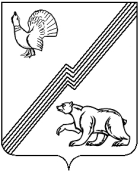 АДМИНИСТРАЦИЯ ГОРОДА ЮГОРСКАХанты-Мансийского автономного округа - ЮгрыПОСТАНОВЛЕНИЕ О внесении изменений в постановлениеадминистрации города Югорска от 15.02.2022 № 275-п «Об утверждении административного регламента предоставления муниципальной услуги«Выдача разрешения на ввод объектав эксплуатацию»В соответствии с Федеральным законом от 27.07.2010 № 210-ФЗ «Об организации предоставления государственных и муниципальных услуг»,  Градостроительным кодексом Российской Федерации, Федеральным законом от 02.11.2023 № 509-ФЗ «Об особенностях оформления прав на отдельные виды объектов недвижимости и о внесении изменений в отдельные законодательные акты Российской Федерации», в целях приведения муниципального нормативного правового акта в соответствие                          с действующим законодательством:1. Внести в приложение к постановлению  администрации города Югорска от 15.02.2022 № 275-п «Об утверждении административного регламента предоставления муниципальной услуги «Выдача разрешения       на ввод объекта в эксплуатацию» (с изменениями от 21.11.2022 № 2445-п,            от 28.04.2023 № 560-п) следующие изменения:1.1. Подпункт «д» пункта 2.10 изложить в следующей редакции:«д) технический план объекта капитального строительства, подготовленный в соответствии с Федеральным законом от 13.07.2015            № 218-ФЗ «О государственной регистрации недвижимости», за исключением ввода в эксплуатацию объекта капитального строительства, в отношении которого в соответствии с Федеральным законом от 02.11.2023 № 509-ФЗ «Об особенностях оформления прав на отдельные виды объектов недвижимости и о внесении изменений в отдельные законодательные акты Российской Федерации» государственный кадастровый учет и (или) государственная регистрация прав не осуществляются». 1.2. Приложение 1 к административному регламенту предоставления муниципальной услуги «Выдача разрешения на ввод объектов                         в эксплуатацию» изложить в новой редакции согласно приложению                 к настоящему постановлению (приложение).2. Опубликовать постановление в официальном печатном издании города Югорска и разместить на официальном сайте органов местного самоуправления города Югорска.3. Настоящее постановление вступает в силу после его официального опубликования, но не ранее 01.05.2024.Приложение к постановлению администрации города Югорска
от 04.04.2024 № 552-пПриложение 1к административному регламентупредоставления муниципальной услуги«Выдача разрешения на ввод объекта в эксплуатацию»Заявление
о выдаче разрешения на ввод объекта в эксплуатацию«___» __________ 20___ г.__________________________________________________________________(наименование уполномоченного на выдачу разрешения на ввод объекта в эксплуатацию федерального органа исполнительной власти, органа исполнительной власти субъекта Российской Федерации, органа местного самоуправления, организации)В соответствии со статьей 55 Градостроительного кодекса Российской Федерации (далее - ГрК РФ) прошу выдать разрешение на ввод объекта в эксплуатацию.I. Сведения о застройщике II. Сведения об объекте III. Сведения о земельном участке IV. Сведения о разрешении на строительство V. Сведения о ранее выданных разрешениях на ввод объекта в эксплуатацию в отношении этапа строительства, реконструкции объекта капитального строительства (при наличии)(указывается в случае, предусмотренном частью 35 статьи 55 ГрК РФ) При этом сообщаю, что ввод объекта в эксплуатацию будет осуществляться на основании следующих документов: VI. Иные сведения (заполняется в случаях, предусмотренных частями 3.6 - 3.9 статьи 55 ГрК РФ) Приложение: ______________________________________________________Номер телефона и адрес электронной почты для связи: ___________________Результат предоставления муниципальной услуги прошу:от 04.04.2024№ 552-пИсполняющий обязанности главы города ЮгорскаЮ.В. Котелкина1.1Сведения о физическом лице (в случае, если застройщиком является физическое лицо):1.1.1Фамилия, имя, отчество (последнее - при наличии)1.1.2Реквизиты документа, удостоверяющего личность (не указываются в случае, если застройщиком является индивидуальный предприниматель)1.1.3Основной государственный регистрационный номер индивидуального предпринимателя1.2Сведения о юридическом лице:1.2.1Полное наименование1.2.2Основной государственный регистрационный номер1.2.3Идентификационный номер налогоплательщика - юридического лица2.1Наименование объекта капитального строительства (этапа) в соответствии с проектной документацией (указывается наименование объекта капитального строительства в соответствии с утвержденной застройщиком или заказчиком проектной документацией)2.2Адрес (местоположение) объекта (указывается адрес объекта капитального строительства, а при наличии - адрес объекта капитального строительства в соответствии с государственным адресным реестром с указанием реквизитов документов о присвоении, об изменении адреса; для линейных объектов указывается описание местоположения в виде наименований субъекта Российской Федерации и муниципального образования)2.3Сведения о соответствии объекта утвержденному Правительством Российской Федерации перечню видов (типов) находящихся в государственной собственности объектов недвижимости, в отношении которых не осуществляется государственный кадастровый учет, право собственности Российской Федерации (иного публично-правового образования), другие вещные права на которые, ограничения этих прав, обременения объектов недвижимости не подлежат государственной регистрации и сведения о которых составляют государственную тайну3.1Кадастровый номер земельного участка (земельных участков), в пределах которого (которых) расположен объект капитального строительства (заполнение не обязательно при выдаче разрешения на ввод линейного объекта)№п/пОрган (организация),выдавший (выдавшая) разрешениена строительствоНомердокументаДатадокумента№п/пОрган (организация),выдавший (выдавшая) разрешениена ввод объекта в эксплуатациюНомердокументаДатадокумента№п/пНаименование документаНомердокументаДатадокумента1.Градостроительный план земельного участка или в случае строительства линейного объекта реквизиты проекта планировки и проекта межевания территории (за исключением случаев, при которых для строительства, реконструкции линейного объекта не требуется подготовка документации по планировке территории), реквизиты проекта планировки территории в случае выдачи разрешения на строительство линейного объекта, для размещения которого не требуется образование земельного участка2.Заключение органа государственного строительного надзора о соответствии построенного, реконструированного объекта капитального строительства требованиям проектной документации (включая проектную документацию, в которой учтены изменения, внесенные в соответствии с частями 3.8 и 3.9 статьи 49 ГрК РФ) (указывается в случае, если предусмотрено осуществление государственного строительного надзора в соответствии с частью 1 статьи 54 ГрК РФ)3.Заключение уполномоченного на осуществление федерального государственного экологического надзора федерального органа исполнительной власти (указывается в случаях, предусмотренных частью 7 статьи 54 ГрК РФ)Наименование документаРеквизитыСогласие застройщика на осуществление государственной регистрации права собственности застройщика на построенные, реконструированные здание, сооружение и (или) на все расположенные в таких здании, сооружении помещения, машино-места (в случае, если строительство, реконструкция здания, сооружения осуществлялись застройщиком без привлечения средств иных лиц)Согласие застройщика и иного лица (иных лиц) на осуществление государственной регистрации права собственности застройщика и (или) указанного лица (указанных лиц) на построенные, реконструированные здание, сооружение и (или) на все расположенные в таких здании, сооружении помещения, машино-места (в случае, если строительство, реконструкция здания, сооружения осуществлялись с привлечением средств иных лиц)Сведения об уплате государственной пошлины за осуществление государственной регистрации правАдрес (адреса) электронной почты для связи с застройщиком, иным лицом (иными лицами) (в случае, если строительство или реконструкция здания, сооружения осуществлялись с привлечением средств иных лиц)направить в форме электронного документа в личный кабинет в федеральной государственной информационной системе «Единый портал государственных и муниципальных услуг (функций)»направить в форме электронного документа в личный кабинет в федеральной государственной информационной системе «Единый портал государственных и муниципальных услуг (функций)»направить в форме электронного документа в личный кабинет в федеральной государственной информационной системе «Единый портал государственных и муниципальных услуг (функций)»направить в форме электронного документа в личный кабинет в федеральной государственной информационной системе «Единый портал государственных и муниципальных услуг (функций)»направить в форме электронного документа в личный кабинет в федеральной государственной информационной системе «Единый портал государственных и муниципальных услуг (функций)»выдать на бумажном носителе при личном обращении в уполномоченный орган государственной власти, орган местного самоуправления, организацию либо в многофункциональный центр предоставления государственных и муниципальных услуг, расположенный по адресу: г. Югорск,  ул. Механизаторов, дом 2выдать на бумажном носителе при личном обращении в уполномоченный орган государственной власти, орган местного самоуправления, организацию либо в многофункциональный центр предоставления государственных и муниципальных услуг, расположенный по адресу: г. Югорск,  ул. Механизаторов, дом 2выдать на бумажном носителе при личном обращении в уполномоченный орган государственной власти, орган местного самоуправления, организацию либо в многофункциональный центр предоставления государственных и муниципальных услуг, расположенный по адресу: г. Югорск,  ул. Механизаторов, дом 2выдать на бумажном носителе при личном обращении в уполномоченный орган государственной власти, орган местного самоуправления, организацию либо в многофункциональный центр предоставления государственных и муниципальных услуг, расположенный по адресу: г. Югорск,  ул. Механизаторов, дом 2выдать на бумажном носителе при личном обращении в уполномоченный орган государственной власти, орган местного самоуправления, организацию либо в многофункциональный центр предоставления государственных и муниципальных услуг, расположенный по адресу: г. Югорск,  ул. Механизаторов, дом 2направить на бумажном носителе на почтовый адрес: _____________________________________________________________________________________________________________________________________направить на бумажном носителе на почтовый адрес: _____________________________________________________________________________________________________________________________________направить на бумажном носителе на почтовый адрес: _____________________________________________________________________________________________________________________________________направить на бумажном носителе на почтовый адрес: _____________________________________________________________________________________________________________________________________направить на бумажном носителе на почтовый адрес: _____________________________________________________________________________________________________________________________________направить в форме электронного документа в личный кабинет в единой информационной системе жилищного строительстванаправить в форме электронного документа в личный кабинет в единой информационной системе жилищного строительстванаправить в форме электронного документа в личный кабинет в единой информационной системе жилищного строительстванаправить в форме электронного документа в личный кабинет в единой информационной системе жилищного строительстванаправить в форме электронного документа в личный кабинет в единой информационной системе жилищного строительствауказывается один из перечисленных способовуказывается один из перечисленных способовуказывается один из перечисленных способовуказывается один из перечисленных способовуказывается один из перечисленных способовуказывается один из перечисленных способовуказывается один из перечисленных способов(подпись)(фамилия, имя, отчество (последнее - при наличии))(фамилия, имя, отчество (последнее - при наличии))